V postní době má člověk pracovat na proměně a obnově svého života, aby mohl žít opět plně jako křesťan. Má v této době obnovit autentické vztahy, navázat znovu dialog s druhými, odpočinout si a vrátit se k tomu, co činí život křesťana křesťanským. Proto:Postní duchovní obnova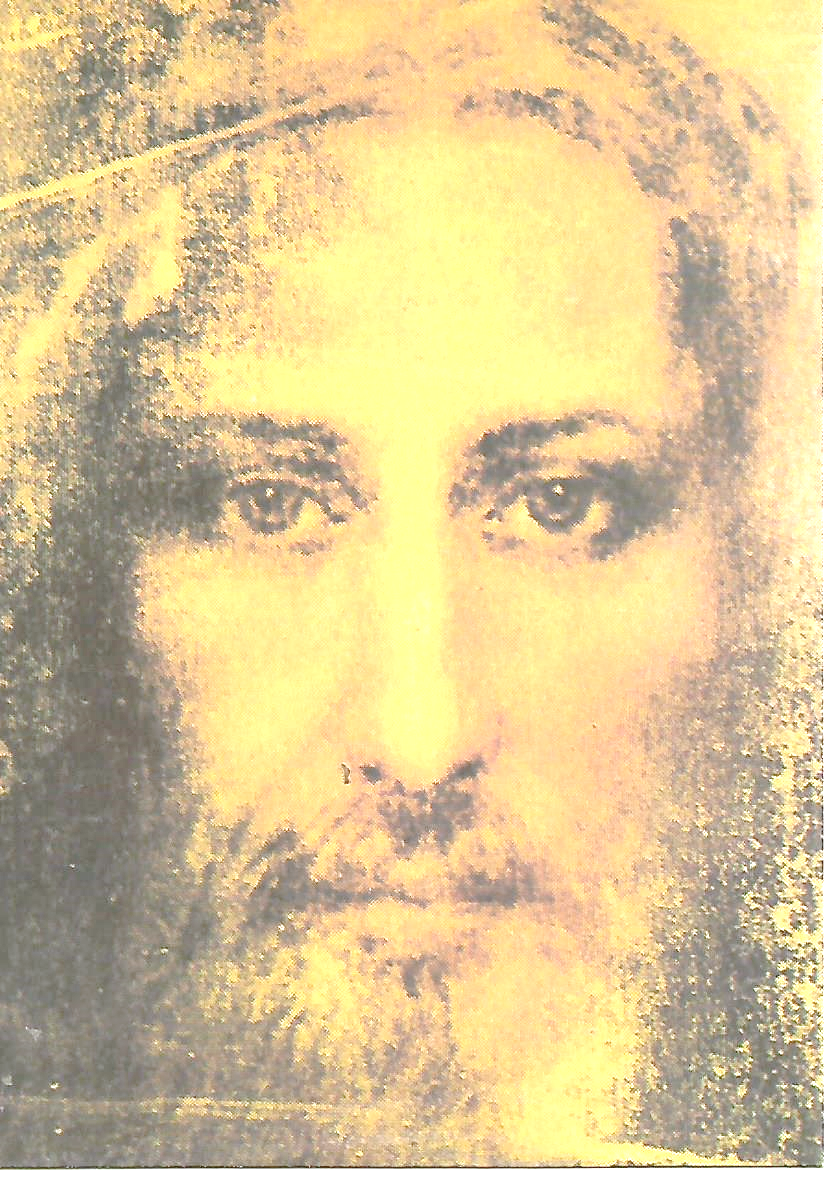 v sobotu 2. dubna 2022 v KD v SoběchlebíchTéma: Osoba Ježíše Krista v obřadech velikonočního třídení.Přednáší P. Pavel Ambros, jezuita, ředitel Centra Aletti v Olomouci, profesor na CMTF v Olomouci.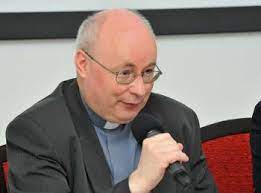    8:30 -  zahájení - modlitba růžence světla   9:00 -   I. přednáška – meditace 10:30 -  II. přednáška - meditace  11:30 -  modlitba bolestného růžence 12:00 -  oběd, přestávka   13:00 -  konference, odpovědi na vaše dotazy   14:00 -  III. přednáška - meditace   15:00 -  křížová cesta ve farním kostele, svátost smíření   15:45 -  mše sv. ve farním kostele, závěr duchovní obnovyÚčastníci mají zajištěné občerstvení a oběd. Do 21. února odevzdejte na faře ve Všechovicích nebo v Soběchlebích přihlášku s režijním poplatkem 200,-Kč, studenti 100,- Můžete se přihlásit i na email: farasobechleby@seznam.cz. Poplatek zaplatíte na místě. Mějte s sebou Nový zákon, sešit na poznámky a kancionál.